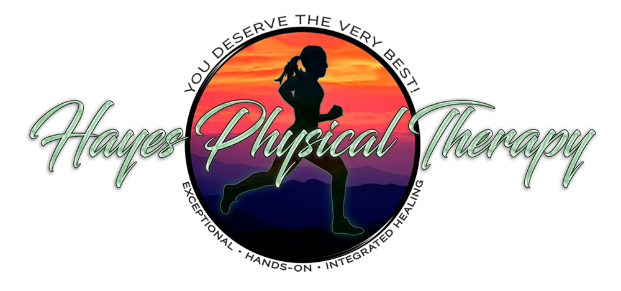  Good Faith Estimate - Hayes Physical TherapyPlease Review Page 5If you are billed for more than this Good Faith Estimate, you have the right to dispute the bill.You may contact the health care provider or facility listed to let them know the billed charges are higher than the Good Faith Estimate. You can ask them to update the bill to match the Good Faith Estimate, ask to negotiate the bill, or ask if there is financial assistance available.You may also start a dispute resolution process with the U.S. Department of Health and Human Services (HHS). If you choose to use the dispute resolution process, you must start the dispute process within 120 calendar days (about 4 months) of the date on the original bill.There is a $25 fee to use the dispute process. If the agency reviewing your dispute agrees with you, you will have to pay the price on this Good Faith Estimate. If the agency disagrees with you and agrees with the health care provider or facility, you will have to pay the higher amount.To learn more and get a form to start the process, go to www.cms.gov/nosurprises or call [HHS PHONE NUMBER].For questions or more information about your right to a Good Faith Estimate or the dispute process, visit www.cms.gov/nosurprises or call [HHS NUMBER].Date of Good Faith Estimate: __________/_________/_________Date of Good Faith Estimate: __________/_________/_________Date of Good Faith Estimate: __________/_________/_________Patient’s InformationPatient’s InformationPatient’s InformationName: Last             Middle                       FirstDate of Birth:	 	/	/ 	Date of Birth:	 	/	/ 	Date of Birth:	 	/	/ 	Street/P.O. BoxApartmentCity       State           Zip CodePrimary Phone Number:Primary Phone Number:Primary Phone Number:Email Address:Email Address:Email Address:Contact Preference:[  ] Mail[ ] Email1         [ ] Phone1 Emails could be sent over the open internet; no encryption provided1 Emails could be sent over the open internet; no encryption provided1 Emails could be sent over the open internet; no encryption providedPatient’s Diagnosis InformationPatient’s Diagnosis InformationPatient’s Diagnosis InformationPrimary Diagnosis (es):Primary ICD-10 Code(s): Other Diagnosis(es)Associated ICD-10 Code(s)2[   ]      Check this box if this service or item is not yet scheduled           If scheduled, list the date the Primary (Evaluative) Service or item that will           be provided:  ___/___/___  or [   ]      Check this box when providing “recurring” treatments in episode of care Choose one duration/frequency: [   ]      From ____/____/____   to ____/____/____   or  [   ]      For  [        to       ] visits over  [        ]  calendar daysPractice/Facility/Provider InformationPractice/Facility Legal Name: Hayes Physical TherapyPractice/Facility Tax ID #: 232992442Practice/Facility NPI:1356540041Contact Person:                     Michele Mallon                                   Phone:       610-695-9913Address: 195 W Lancaster Ave. Suite 3City:            Paoli                                           State:        PA            Zip Code: 19301Phone Number:          610-695-9913                           Fax Number: 610-695-9746Practice Email Address: christinehayespt@gmail.comName of Therapist of Record:Title: [   ] Physical Therapist  Disclaimers:The Good Faith Estimate is an estimate and subject to  change.There may be  additional items or services not contained in good faith estimate.The patient has the right to initiate the patient-provider dispute resolution process.The Good Faith  Estimate is not a contract, and the patient is not bound to services listed.